MEETING OF THE PARISH COUNCILMembers are hereby summoned to attend the Meeting of Birdham Parish Council to be held at 7pm on Monday the 18th July 2016 in the Main Hall at Birdham Village Hall, Birdham.David J SiggsDavid J Siggs - Clerk to the CouncilAGENDAPublic Question Time: (In accordance with Standing Orders 1d – 1l)Declaration of interests.a) To receive Declarations of Interest in respect of matters contained in this agenda, in accordance with the provisions of the Localism Act 2011 in respect of members and in accordance with the provisions of the Local Government Act 1972 in respect of officers.b)  To consider any Dispensation Requests received by the Clerk not previously considered.Approve and sign the minutes of the meeting held on 20th June 2016.Clerks Report including:WSCC Reports, highways matters and correspondenceCDC Reports including correspondenceTo receive reports from Division Members of WSCC and Ward Members of CDC as appropriate.Other related matters5.  Finance and Corporate:	i) To receive and approve a financial report.6. Correspondence - Not previously circulated to be noted.7. Reports	i)	Play area and playing field 	ii)	Village Green and pondiii)	Condition of Village Drain/Ditch Network – Police & Neighbourhood WatchCommunication Working GroupCommunity Resiliencevii)	Other 8. Reports of meetings attended by Councillors	9. Planning matters including applications and CDC delegated decisions.Planning Applications to be decided.BI/16/01809/FUL – Field North West of the Saltings.BI/16/02017/FUL - Mrs Wendy Cardnell Brown Houseboat Waipawa Chichester Marina New build houseboat on a vacant mooring. BI/16/02034/FUL - Birdham Pool Limited Birdham Shipyard Court Barn Lane Birdham Refurbishment to building 5 and alterations to parking layout. BI/16/02050/FUL - Mr J Morley Land South West Of Premier Business Park Birdham Road Appledram West SussexRetrospective application for the retention of deposit of soil to level ground in paddock. BI/16/02177/DOM - Mr Winton Carthagena Farm House  Bell Lane Birdham PO20 7HYChange of use for above the garage; from storage to self-contained accommodation. BI/16/01838/DOM - Police House, Crooked Lane, Birdham, PO20 7HATwo storey side extension, single storey rear extension, extended porch and pitch roof to existing garage. Substitute plan - proposed elevation - revised cladding.BI/16/01874/FUL - Houseboat Fusil, Chichester Marina, BirdhamReplacement houseboat.Delegated Decisions to be noted.BI/16/01269/DOM Mr J Worrall Orchard Cottage Church Lane Birdham Rear extension and alterations including new boarding and new pitched roof to existing front bay window and alterations to existing garage/carport to include new pitched roof. PERMITBI/16/01441/DOM Mr P Johnson Four Winds Cherry Lane Birdham Resubmission of BI/16/00020/DOM for rear first floor extension with larger rooflight. PERMITBI/16/01684/PLD Mr Stewart Wilmot Inchgower  Birdham Road Birdham PO20 7HS   New front facade wall to replace existing. PERMITBI/16/01431/FUL Mr D Thompson Copper Beech Church Lane Birdham PO20 7AT   Amendments to 15/03947/FUL - (Division of property to form 2 no. cottages). Change wall cladding, add first floor front extension and canopy, create parapet wall to approved rear extension and build timber garage. PERMITBI/16/01573/DOM Mrs L Edwards 3 Greenacres Birdham Chichester West Sussex Single storey front extension and conversion of integral garage with the installation of new window frames. PERMITBI/16/00985/DOM Mr D Segel Chaffinches Farm Main Road Birdham Chichester Amendments to BI/13/01197/DOM to include brick patio area to east of extension and patio doors in lieu of 2 no.windows. PERMITBI/16/00987/LBC Mr D Segel Chaffinches Farm Main Road Birdham Chichester Amendments to BI/13/01198/LBC to include brick patio area to east of extension and patio doors in lieu of 2 no. windows. PERMITBI/16/01295/FUL Mr M Hooper Land South Of Whitestone Farm Main Road Birdham Change of use to woodburner stove centre comprising workshop, office and storage/display area. PERMITBI/16/01425/DOM Mr Hugh Jefferson Cotswold House  6 St James Close Birdham Conversion and extension to garage to provide ancillary accommodation. PERMITBI/16/01596/DOM Mr Segel Chaffinches Farm Main Road Birdham Chichester Internal alterations, additional conservation rooflight and extension to the approved porch roof. PERMITBI/16/01597/LBC Mr Segel Chaffinches Farm Main Road Birdham Chichester Internal alterations, additional conservation roof light and extension to the approved porch roof. PERMITBI/16/01692/DOM Mr D Powell Boughtons 26 Greenacres Birdham Chichester Single storey extensions to existing garage to create granny annexe and replacement garage. PERMIT10.	Items for inclusion on next agenda.11.	Date of Next Meeting 	7pm on Monday 19th September 2016 in the Village Hall.Filming of Parish Council meetings and use of social media:During this meeting the public are allowed to record or film the meeting or to use socialmedia, providing it does not disrupt the meeting. You are encouraged to let the Clerkknow in advance if you wish to record or film. Mobile devices should be switched to silent forthe duration of the meeting.THE PUBLIC HAVE A RIGHT TO ATTEND ALL MEETINGS OF THE COUNCIL AND ARE MOST WELCOME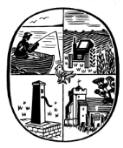 Birdham Parish Council28 Langdale Avenue, Chichester, West Sussex, PO19 8JQTel : 01243 790402Email : clerk@birdhamparishcouncil.org.uk Website : www.birdham.org.ukClerk to the Council : David J Siggs